جدول اسناد الأعداد:مدرسة 2مارس34بمطماطة الجديدةالمعلم: رمضان عياديتقييم مكتسبات التلاميذللثلاثي الأول(2012/2013) الدرجة : الثالثةالمستوى: 5المادة : إيقاظ علميالاسم ......................اللقب ......................... التاريخ............................................................الاسم ......................اللقب ......................... التاريخ............................................................المعايير المحتوى مع1السند الأول في إحدى ليالي الصيف الحارة حملنا والدي إلى أحد المنتزهات  العائلية لنقضي السهرة هناك و نتمتع بالنسيم العليل والهواء النقي .انطلقنا بعد أن أصلح أبي مصباحا معطبا في السيارة. وهناك شاهدنا عديد العائلات  وقد استضاء بعضها بمكشاف كهربائي  واستعمل آخرون مصابيح غازية  بينما جلست عائلات أخرى قريبا من أعمدة تعلوها مصابيح كهربائية أما نحن فقد خيرنا مكانا وسط المنتزه  مكتفين بما يرسله القمر والنجوم من أضواء خافتة ولكنها مريحة للبصر .التعليمة 1-أصنف مصادر الضوء الواردة في الوضعية حسب الجدول التالي :  مع2مع1السند الثاني أثناء تواجدنا في المنتزه رفعت رأسي إلى السماء وقلت لأخي :انظر إن القمر والنجوم تصدر ضوءا مثل الشمس ومثل المصباح الكهربائي ".فرد أخي بقوله:" إنك تخلط بين الأشياء ."التعليمة-2-1 اكمل بما يناسب الشمس جسم ...............................................لأنه .................................أما القمر فهو جسم ...................................لأنه ......................................التعليمة2-2 ساعد الكاتب   على  تصنيف الأجسام التالية في الجدول بوضع العلامة xمع1مع2السند الثالث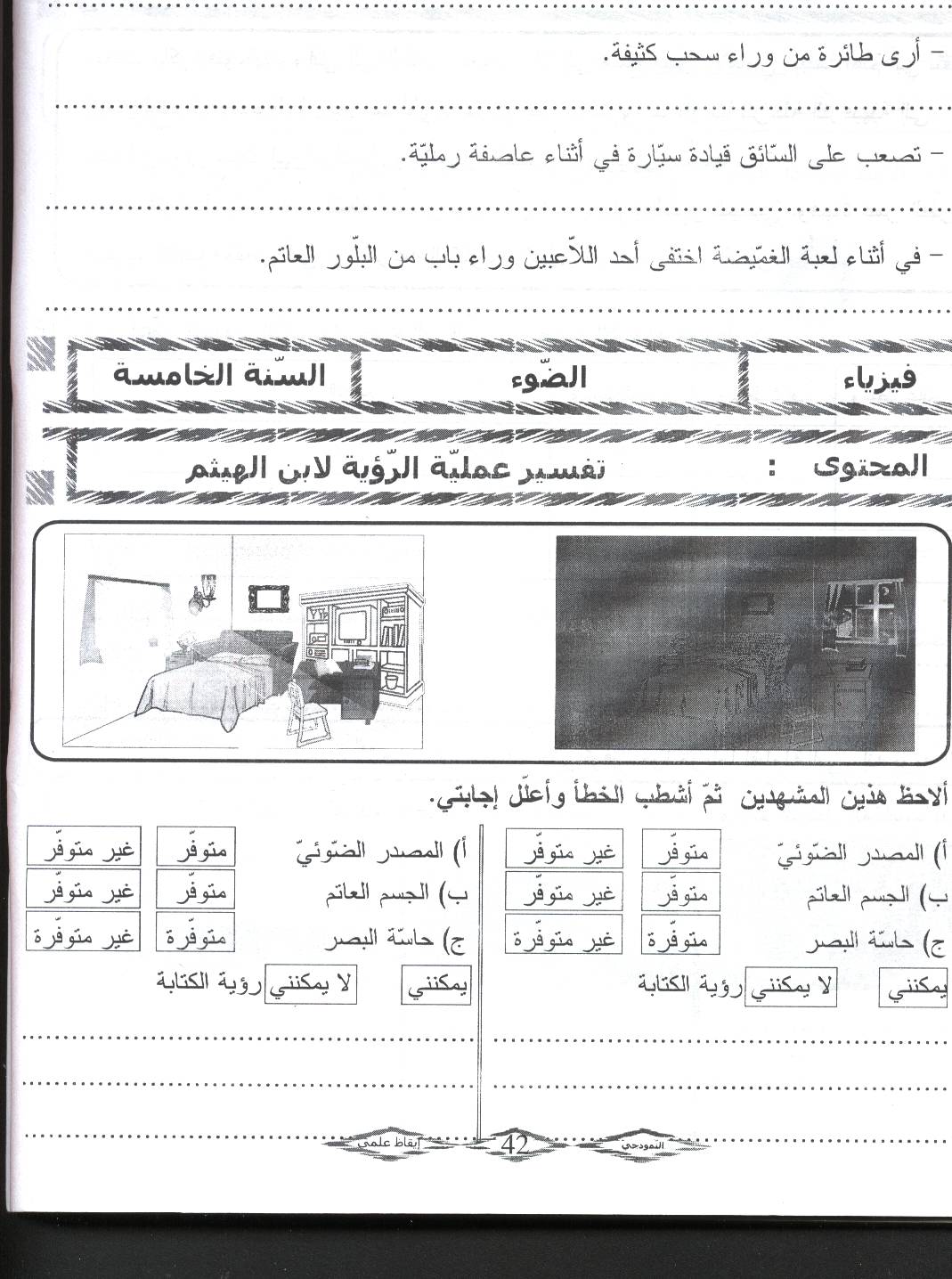 أعلل إجابتي:.1)..............................................     2)  .................................................مع3السند الرابعأثناء عودتنا إلى البيت وفي الطريق أوقف أبي السيارة ونزل تاركا أضواءها تضيءوتقدم نحو أرنب منتصبا رافعا أذنيه ودون أي صوت تمكن والدي من إمساك الأرنب في خفةالتعليمة4أصلح الخطأ في ما يلي:تمكن الأرنب من رؤية والدي لأن الضوء مسلط عليه وجسمه مضيءتمكن............من رؤية...........لأن....................................................................يرتسم الظل إذا توفرت العناصر التالية:جسم شفاف، مصدر ضوئي،شاشة:يرتسم الظل..................................................................................................      ...............          20              معايير الحد الأدنىمعايير الحد الأدنىمعايير الحد الأدنىمعايير الحد الأدنىمعيار التميز     ...............          20              مع1مع1مع2مع2مع3     ...............          20              إ صالعددإ صالعددمع3انعدام التملك1......20.......20.......10.......1دون التملك الأدنى3.....53.......52.......32.......3التملك الأدنى66442.5التملك الأقصى7.......97.55.......67.55